◇◇◇　適用題作成準備シート　◇◇◇学年（　　　　年）　　教材文「　　　　　　　　　　　　　　　　」□児童に身に付けさせたい力□身に付けさせたい力を付けるためにふさわしい言語活動□学習課題□単元の指導計画　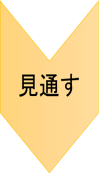 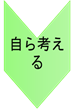 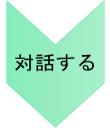 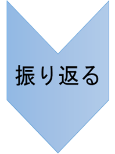 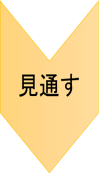 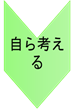 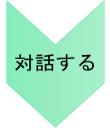 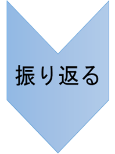 □適用題の内容